UNIVERSIDADE FEDERAL DA PARAÍBA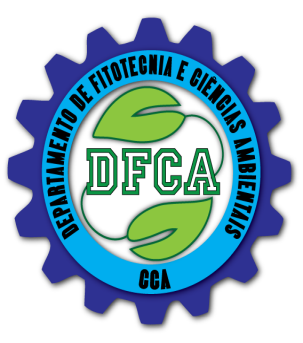 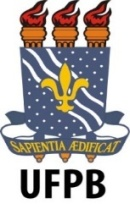 CENTRO DE CIÊNCIAS AGRÁRIASDEPARTAMENTO DE FITOTECNIA E CIÊNCIAS AMBIENTAISCAMPUS II – AREIA – PBFone 83-3362-2300 Ramais 231 - 271RESULTADO DA PROVA DIDÁTICA DOS CANDIDATOS DO CONCURSO PARA A DISCIPLINA ECOLOGIA*Candidato eliminado:Art 20 § 1oO plano de aula é item obrigatório da prova didática, devendo o candidato entregar uma cópia a cada examinador, antes do início da prova, sob pena de eliminação do processo seletivo.**Candidato desclassificado:Art 18 §3º. A Comissão de Seleção atribuirá à prova didática nota de 0,00 (zero) a 100,00 (cem), sendo desclassificado o candidato que obtiver média inferior a 70,00 (setenta).Profa. Dra. Luciana Gomes BarbosaProf. Dr. Reinaldo Farias Paiva de LucenaProfa. Dra. Adriana Evangelista RodriguesAreia (PB), 20 de novembro de 2019.UNIVERSIDADE FEDERAL DA PARAÍBACENTRO DE CIÊNCIAS AGRÁRIASDEPARTAMENTO DE FITOTECNIA E CIÊNCIAS AMBIENTAISCAMPUS II – AREIA – PBFone 83-3362-2300 Ramais 231 - 271RESULTADO DA PROVA TITULOS DOS CANDIDATOS DO CONCURSO PARA A DISCIPLINA ECOLOGIAProfa. Dra. Luciana Gomes Barbosa Prof. Dr. Reinaldo Farias Paiva de LucenaProfa. Dra. Adriana Evangelista RodriguesAreia (PB), 20 de novembro de 2019.NomeResultadoResultadoNomeResultado